                                İL TERTİP KOMİTESİ TOPLANTI TUTANAĞI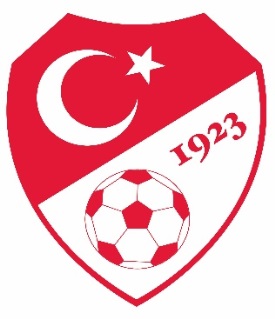 Karar No: 2022 – 2023 / 12               06.03.2023 Pazartesi günü saat 17:30 da Berkan KESKİN başkanlığında İl Tertip Komitesi  toplanarak aşağıdaki kararlar alınmıştır.1- 04.03.2023 tarihinde oynanan Arhavi Gençlikspor (5) Murgul Belediyespor  (0) sonucu ile Amatör ligi 8.hafta müsabakasının tesciline;2- 04.03.2023 tarihinde oynanan Muratlı Hudutspor (1) Artvin Çoruhspor  (4)   sonucu ile Amatör ligi 8.hafta müsabakasının tesciline; 3- 05.03.2023 tarihinde oynanan Borçkaspor (2) Kemalpaşaspor (2)  sonucu ile Amatör ligi 8.hafta müsabakasının tesciline;4- 05.03.2023 tarihinde oynanan Şavşat Gençlikspor (2) Ardanuçspor (3)  sonucu ile Amatör ligi 8.hafta müsabakasının tesciline;5- 04.03.2023 tarihinde oynanan  Murgul Belediyespor  (3) Ardanuçspor (2)  sonucu ile       U-14 Ligi 4.Hafta müsabakasının tesciline; 6- 04.03.2023 tarihinde oynanan Muratlı Hudutspor  - Artvin Çoruhspor müsabakasında müsabaka hakeminin raporuna göre ihraç olan Artvin Çoruhspor Kulübü oyuncusu Burak KURT ’ un İl Disiplin Kuruluna sevk edilmesine, 7- U-14 Ligi 5.Hafta Müsabakası olan Arhavi Gençlik S.K - Murgul Belediye S.K müsabakasının 11.03.2023 günü Arhavi İlçe Stadında saat 13:00 da oynatılmasına;8- Amatör Lig 9.Hafta müsabakalarının aşağıdaki tabloda belirtilen gün ve saatte oynanmasına;          9- Alınan kararların GSİM,ASKF Başkanlığı,TFFHGD,TFSKD ve ilgili kulüplere bildirilmesine oy çokluğu ile karar verilmiştir.          Başkan 	                     Başkan V.	                   Başkan Yardımcısı                   Sekreter                                        Berkan KESKİN                     Alim ÇELİK                      Mehmet BAŞKÖYLÜ              Egemen ÇETİN                          (TFF İl Temsilcisi )             (ASKF Temsilcisi)                 (GSİM Temsilcisi)            (TFFHGD Temsilcisi)                                  Recep POLAT                                     Coşkun ÖZTÜRK	                            Adnan SONBAY                                        (Kulüp  Temsilcisi)                              (Kulüp Temsilcisi)                                   (Kulüp Temsilcisi)                9. HAFTASAHASAATTARİHARTVİN ÇORUH SPORSAVŞAT GENÇLİK SKARTVİN12.0012.03.2023ARDANUÇ SPORBORÇKA SPORARDANUÇ12.0012.03.2023MURGUL BELEDİYE SKMURATLI HUDUT SKARTVİN12.0011.03.2023KEMALPAŞA SPORARHAVİ GENÇLİK SKHOPA14:3011.03.2023